Шкалы риска инсульта:CHADS2,  CHA2DS2-VASc,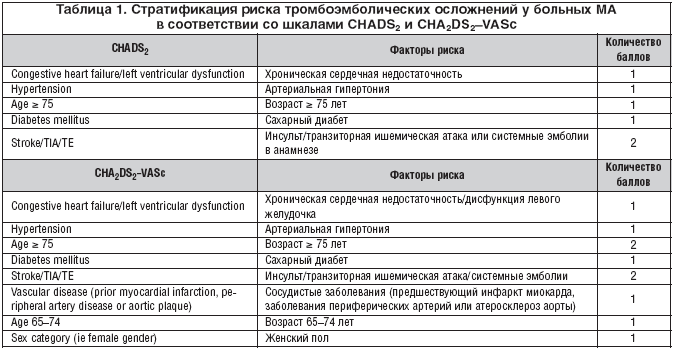 